Makalenin Türkçe Başlığı(Baş harfleri büyük, 14 punto, koyu, ortalı)Yazar Ad SOYAD, Yazar Ad SOYAD , Yazar Ad SOYAD  ÖZ: Öz metni 11 punto, tek satır aralığı, Times New Roman fontuyla en fazla 200 kelime olacak şekilde yazılmalıdır. Öz bölümünde makalenin amacına, önemine, yöntemine ve belirli bulgularına yer verilmelidir.Anahtar Sözcükler: Anahtar kelimeler 3-5 arasında olmalıdır.JEL Kodu: : Çalışmanın JEL kodu/kodları (çalışmanın yapısına bağlı olarak birden fazla Jel kodu belirlenebilir) bu alana yazılmalıdır. İlgili Jel Kodlarını bulmak için https://ideas.repec.org/JEL/ adresine başvurunuz.Makalenin İngilizce Başlığı(Baş harfleri büyük, 14 punto, koyu, ortalı)ABSTRACT: Öz metni 11 punto, tek satır aralığı, Times New Roman fontuyla en fazla 200 kelime olacak şekilde yazılmalıdır. Abstract bölümünde makalenin amacına, önemine, yöntemi ve belirli bulgularına yer verilmelidir.Keywords: JEL Code: GirişÇalışmanın “giriş” kısmında çalışmanın bölümlerine yönelik özet bilgi, bilimsel alanyazındaki karşılığı, araştırmanın önemi, araştırma problemi ve amaçları detaylandırılmalıdır. Giriş en fazla 3 sayfa olmalıdır. Kavramsal Çerçeve Çalışmanın kapsamı çerçevesinde taranan yazın güncel, kapsamlı ve çalışma amacına uygun olarak yazılmalıdır. Çalışmanın alana katkısının görülebilmesi için geçmişte yapılan çalışmalara yer verilmeli, çalışmanın mevcut makalelerden ayrıştığı noktalar ve alana katkısı belirtilmelidir. Birinci Seviye Alt Başlık (1 tab)	1. İkinci Seviye Alt Başlık (2 tab)YöntemÇalışmanın türüne göre (çalışma araştırma makalesi ise) araştırma yöntemi ve sınırlılıkları bu kısımda yer almalıdır. Bu bölümde varsa araştırma modeli, soruları ve hipotez(ler)i, araştırma grubu, veri toplama teknikleri, geçerliği ve güvenirliği, verilerin analizi ve sınırlılıkları yöntem kısmında yer alabilir.Not: Araştırma Soruları, Araştırma Modeli, Hipotez(ler), Veri Analizi, Veri Toplama Teknikleri alt başlıklar olarak yapılandırılabilir.Araştırmanın Etik YönüAraştırmanın etik yönden uygunluğu, XXXX Üniversitesi Bilimsel Araştırma ve Yayın Etiği Kurulu tarafından değerlendirilmiş, XXXX tarihli ve XXX sayılı karar ile etik yönden uygun olduğu kararına varılmıştır. Ayrıca çalışma, bireylerin kimliklerini açığa çıkaracak herhangi bir veri içermemektedir.NOT: Araştırmanın etik yönü alt başlık kurallarına uygun şekilde yöntemden hemen sonra yukarıdaki forma uygun şekilde yazılmalıdır. Etik kurul başvurusuna gerek olmadığı takdirde gerek yoktur yazısı gerekmektedir. BulgularAraştırmada elde edilen bulgular, çalışmanın amacı ve problemini destekler nitelikte ve bütünlüğü koruyacak biçimde, ilgili tablo, şekil, grafik veya resimlerle açıklanmalıdır. Kullanılan tablo, şekil, grafik veya resimlere mutlaka metin içerisinde yönlendirme yapılmalıdır. Bulguların gösterileceği tablo ve şekiller yazara önemli hatırlatmalar kısmında belirtilen kriterlere göre düzenlenecektir. Tartışma ve SonuçAraştırma bulguları ışığında ortaya çıkan sonuçlar açıklanmalıdır.Öneriler: Çalışmanın sonuçlarına uygun öneriler geliştirilmelidir. Ayrıca alanyazına katkı sağlayacak, gelecekte yapılabilecek çalışmalara ve alandaki uygulamalara yönelik önerileri de içermelidir.KaynakçaSonuç bölümünden sonra metinde kullanılan kaynaklar “KAYNAKLAR” başlığı altında 10 punto sağ-sol 0, asılı 1,25 olarak ayarlanmalıdır. Satır aralığı “tek” olmalı, her kaynaktan sonra bir satır boşluk bırakılmalıdır. Makaledeki kaynaklar APA 7 (https://apastyle.apa.org/) stiline uygun olarak yazılmalıdır. Alıntı yapılan her çalışma referans listesinde yer almalıdır. Mümkünse birincil kaynaklardan alıntı yapılmalı, ikincil kaynaklar ölçülü bir şekilde belirtilmelidir. Aşağıda bazı kaynakların makalede nasıl gösterilmesi gerektiği örneklendirilmiştir (Aşağıdaki örnek kaynak gösterimleri “https://apastyle.apa.org/” adresinden faydalanılarak hazırlanmıştır). Kitap Referansları:Sapolsky, R.M. (2017). Behave: The biology of humans at our best and worst. Penguin Books.Svendsen, S., & Løber, L. (2020). Büyük resim / Akademik yazı: Bir saatlik kılavuz (3. dijital baskı). Hans Reitzel Forlag. https://thebigpicture-academicwriting.digi.hansreitzel.dk/Yaşa, E. (2019). Sağlık sektöründe hizmet kalitesi: Sağlıkta kalite (2. baskı). Nobel Yayınevi. https://doi.org/10.1037/0000168-000Parantez içinde alıntı: (Jackson, 2019; Sapolsky, 2017; Svendsen & Løber, 2020) Anlatı alıntılar: Jackson (2019), Sapolsky (2017),  Svendsen ve  Løber (2020)Uyarı: Apa 7’de kitabın basıldığı yer kaldırılmıştır. Parantez içindeki alıntılarda sayfa numarası verilecekse şöyle gösterilmelidir: (Jackson, 2019, s. 15)Editörlü, Yeniden Basılmış Kitap Gösterimi:Watson, J.B., & Rayner, R. (2013). Koşullu duygusal tepkiler: Küçük Albert vakası (D. Webb, Ed.). CreateSpace Bağımsız Yayıncılık Platformu. http://a.co/06Se6Na (Orijinal çalışma 1920'de yayımlandı)Parantez içinde alıntı : (Watson & Rayner, 1920/2013)Anlatı alıntı: Watson ve  Rayner (1920/2013)Düzenlenmiş Bir Kitapta Bölüm:Aron, L., Botella, M., & Lubart, T. (2019). Mutfak sanatları: Yetenek ve gelişimi. RF Subotnik, P. Olszewski-Kubilius ve FC Worrell (Eds.), Yüksek performansın psikolojisi: İnsan potansiyelini alana özgü yeteneklere dönüştürmek (s. 345-359). Amerika Psikoloji Derneği. https://doi.org/10.1037/0000120-016Dillard, J.P. (2020). İkna çalışmalarındaki akımlar. MB Oliver, AA Raney ve J. Bryant (Eds.), Medya etkileri: Teori ve araştırmadaki gelişmeler (4. baskı, s. 115-129). Routledge.Thestrup, K. (2010). Dönüştürmek, iletişim kurmak, oynamak için - Eylemdeki deney topluluğu. E. Hygum & PM Pedersen (Ed.), Erken çocukluk eğitimi: Danimarka'daki değerler ve uygulamalar. Hans Reitzels Forlag. https://earlychildhoodeducation.digi.hansreitzel.dk/?id=192Parantez içinde alıntılar : (Aron vd., 2019; Dillard, 2020; Thestrup, 2010)Anlatı alıntılar: Aron ve ark. (2019), Dillard (2020) ve Thestrup (2010)Çok Ciltli Bir Çalışmanın Birkaç Cildi:Harris, K.R., Graham, S., & Urdan, T. (Eds.). (2012). APA eğitim psikolojisi el kitabı (Cilt 1–3). Amerika Psikoloji Derneği.Parantez içinde alıntı : (Harris vd., 2012)Anlatı alıntı: Harris ve ark. (2012)Tek Yazarlı Makale:Lyons, D. (2009). Bizi 'iTune' yapmayın: İneklere karşı yazar. Tahmin et kim kazanıyor. Newsweek, 153 (24), 27.Parantez içinde alıntılar: (Lyons, 2009)Anlatı alıntılar: Lyons (2009)İki Yazarlı Makale: Schaefer, N.K., & Shapiro, B. (2019, 6 Eylül). İnsan evrimi hikayesinde yeni orta bölüm. Bilim, 365 (6457), 981–982. https://doi.org/10.1126/science.aay3550Parantez içinde alıntılar: (Schaefer & Shapiro, 2019)Anlatı alıntılar: Schaefer ve Shapiro (2019) Çok yazarlı Makale:Grady, J.S., Her, M., Moreno, G., Perez, C., & Yelinek, J. (2019). Hikaye kitaplarındaki duygular: Amerika Birleşik Devletleri'ndeki etnik ve ırksal grupları temsil eden hikaye kitaplarının bir karşılaştırması. Popüler Medya Kültürünün Psikolojisi, 8 (3), 207–217. https://doi.org/10.1037/ppm0000185Parantez içinde alıntı: (Grady vd., 2019)Anlatı alıntı: Grady ve ark. (2019)Konferans Sunumunun Özeti:Cacioppo, S. (2019, 25–28 Nisan). Evrimsel sosyal bağlantı teorisi: Geçmiş, şimdi ve gelecek [Konferans sunumu özeti]. Batı Psikoloji Derneği'nin doksan dokuzuncu yıllık kongresi, Pasadena, CA, Amerika Birleşik Devletleri. https://westernpsych.org/wp-content/uploads/2019/04/WPA-Program-2019-Final-2.pdfParantez içinde alıntı: (Cacioppo, 2019)Anlatı alıntı: Cacioppo (2019)Diğer kaynak türleri için ayrıntılı bilgiye https://apastyle.apa.org/ adresinden ulaşınız. Dergimiz yayın kurulu Türkçe makaleler için, 2024 yılından itibaren, tüm makaleleri Türkçe makaleleri, İngilizce Genişletilmiş Özet (Extended Abstract), İngilizce makaleleri Türkçe Genişletilmiş Özet (Extended Abstract) ile birlikte yayınlama kararı almıştır.EXTENDED ABSTRACT: En az 800 en fazla 1200 kelimeden oluşan ve makalenin literatür, yöntem, bulgular ve sonuçlarından bahseden genişletilmiş özet (extended abstract) bulunmalıdır. Türkçe makalelerde genişletilmiş özet İngilizce, İngilizce yazılmış makalelerde ise Türkçe olarak hazırlanmalıdır. TABLO VE ŞEKİLLER :Tablo, şekil veya grafikler sayfayı ortalamalı, açıklamaları ilgili ögenin üzerine, tablo/şekil/grafik kelimesi (Times New Roman, 11 Punto, Kalın) : Tablo başlığı (Times New Roman, 11 Punto, yalnızca ilk kelimenin ilk harfi büyük) şeklinde yazılmalıdır.Tablo / Çizelge içindeki veriler 9-11 punto arasında verilerin yoğunluğuna göre değiştirilebilir.
Microsoft Word üzerinde hazırlanabilecek tüm tablo, grafik vb. mutlaka yazarlar tarafından oluşturulmalı, resim olarak herhangi bir grafik kopyalanmamalıdır.Tablo veya grafik için atıf-kaynak gösterilmesi gerekiyor ise ilgili şeklin altına 11 punto, Times New Roman ve sayfa ortasına gelecek şekilde yazılmalıdır.ÖRNEK 1:Tablo 1: Araştırmaya katılan kişilere ilişkin demografik verilerin dağılımıÖRNEK 2:Tablo 2: Katılımcı öğretmenlerin demografik özellikleriÖRNEK 3: Tablo 3: Ön test puanlarına ait bağımsız gruplar T-Testi sonuçları                  Not: (serbestlik derecesi)ÖRNEK 4:Şekil 1: Şeklin isminin yazılması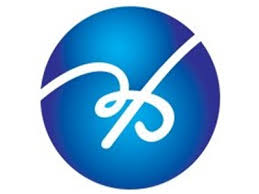 Kaynak: (Çavmak, 2020)EXTENDED ABSTRACT (Yeni bir sayfada başlamalıdır.)Literature reviewThe purpose of the literature review was to use a two-part framework to examine learning as relying on a limited capacity of memory, and anxiety making unproductive use of such capacity. The researchers reviewed literature in two main areas: cognitive load theory and foreign language anxiety. For education, cognitive load theory focuses on reducing the extraneous workload on limited working memory to increase effectiveness in learning. MethodologyThe researchers conducted a quantitative experiment with 88 students in a northern Taiwanese university at lower-intermediate and higher-elementary English group levels. Researchers administered the Foreign Language Classroom Anxiety Scale survey, an intermediate listening comprehension test designed to challenge participants and induce cognitive load, then the Cognitive Load Subjective Rating Scale to rate mental effort used for the test. The researchers compiled the survey scores and test scores and conducted a statistical analysis to look for correlations among the scores..Findings and discussionThe researchers found a negative correlation between foreign language anxiety and performance, and between cognitive load and performance. They found a positive correlation between foreign language anxiety and cognitive load. They found a negative correlation between linguistic ability and foreign language anxiety. They found a positive correlation between perceived difficulty and foreign language anxiety and cognitive load. Results and recommendationsThe implication of the study is that reducing learner’s perceived difficulty of listening comprehension can reduce their foreign language anxiety which reduces their cognitive load and provides increased working memory to improve performance. The limitations of the study were a limited sample size, a limited range of participants, and limited types of listening comprehension tasks. Future research would examine differences caused by longer listening passages or Picture descriptions, and could use structural equation modelling to allow for the inference of causal relationships among the variables. (Extended abstract en az 800 en fazla 1200 kelimeden oluşmalıdır.)Araştırmacıların Katkı Oranı BeyanıBu alanda makalenin tüm yazarlarının makale sürecine verdikleri katkı oranları ve istenmesi halinde yazarların katkı sağladıkları alanlar belirtilmelidir. Örnek: Yazarlar çalışmaya eşit oranda katkı sağlamıştır.Örnek: 1. yazar %70 oranında, 2. yazar %30 oranında katkı sağlamıştır.Çıkar Çatışması BeyanıBu alanda, yapılan araştırmanın herhangi bir kurum, kişi veya kuruluş ile herhangi bir çıkar çatışmasına sebep olup olmadığı, oldu ise ilgililerin nasıl bilgilendirildikleri gibi bilgiler yer almalıdır. Araştırma herhangi bir çıkar çatışmasına sebep olmuyor ise belirtilmelidir. Örnek: Bu çalışmada herhangi bir potansiyel çıkar çatışması bulunmamaktadır.Teşekkür -Destek Beyanı (Varsa)Örnek: Bu çalışma Balıkesir Üniversitesi Bilimsel Araştırmalar Projeler Birimi tarafından 0000/00 proje numarası ile desteklenmiştir.Yazarlara Önemli Hatırlatmalar:Makale metni yazıldığı dilin yazım ve imla kurallarına uygun olarak hazırlanmalıdır.Makale yazımında sayfa boyutu A4 olarak seçilmeli ve sayfanın tüm (alt-üst-sağ-sol) kenarlarında 2,5 cm kenar boşluğu bırakılmalıdır.Yazı tipi Times New Roman, 12 punto ve satır aralığı tek (1,0) olarak ayarlanacaktır. Araştırma başlıkları bold ve baş harfleri büyük yazılmalı, başlığa numara verilmemeli ve paragraf girintisi olmamalıdır. Hemen altından başlayacak paragrafta ve diğer paragraflarda girinti 1,25 (1 tab) olarak ayarlanmalıdır.Alt başlık verilecekse; alt başlıklarda şöyle bir yol izlenmelidir: 1 tab uzunluğunda paragraf girintisi verilmeli, her kelimenin baş harfi büyük olacak şekilde bold olarak ayarlanmalıdır. Eğer alt başlıkların alt başlıkları varsa bu başlıklarda numaralandırmaya gidilebilir.Giriş, Kavramsal Çerçeve, Yöntem, Bulgular ve Sonuç gibi ana bölüm başlıklarına numara verilmemelidir.Bu ana bölüm başlıklarının her harfinin büyük olmasına, sola yaslı ve bold ayarlanmasına özen gösterilmelidir).Makale kaynakça ve eklerde dahil olmak üzere 20 sayfayı geçmemelidir. Giriş ve kavramsal çerçevede kullanılacak kaynaklara yapılan atıflar, dipnot yerine metnin içinde parantez arasında yapılmalıdır. Parantez içinde sırasıyla, yazarın soyadı, kaynağın yılı ve sayfa numarası yer almalıdır (Kotler, 2003, s.24). Birden çok kaynak noktalı virgül ile ayrılmalıdır (Aaker, 1991; Porter, 2008; Kotler, 2012), üç veya daha çok yazar isimli atıflarda "vd." kısaltması kullanılmalıdır (Harris vd., 2001, s.112). Tüm alıntılarınız için lütfen APA 7.0 sürümünü takip ettiğinizden emin olun. Ayrıntılı bilgi için: http://apastyle.org Birden fazla yazarın olduğu makalelerde yazarların katkı oranları mutlaka belirtilmelidir. Makale, APA 7’ye göre kontrol edildikten sonra makale kaynaklarının -varsa- DOI’leri tespit edilmeli ve ilgili yayının sonuna http://dx.doi.org/10.......... formatına uygun olarak yazılmalıdır. DOI numarası, doğrudan bağlantı olarak verilmeli ve sonuna nokta (.) konulmamalıdır.2020 yılı itibariyle kaynakçada kitap ya da tezlerde yayınevi yeri yazılması uygulaması kaldırılmıştır.DeğişkenlerSıklık (N)Yüzde Değeri (%)DeğişkenlerSıklık (N)Yüzde Değeri (%)CinsiyetKadınErkek10216737,962,1Çalıştığı DepartmanIncomingBilet SatışAraç KiralamaKongre-Fuar Org.Paket Tur HazırlamaTur SatışRezervasyonDiğer308011382430203611,229,74,114,18,911,27,413,4Yaş24 yaş ve altı25-31 yaş arası32-38 yaş arası39 yaş ve üstü86112561532,041,620,85,6Çalıştığı DepartmanIncomingBilet SatışAraç KiralamaKongre-Fuar Org.Paket Tur HazırlamaTur SatışRezervasyonDiğer308011382430203611,229,74,114,18,911,27,413,4Medeni DurumEvliBekar10216737,962,1Acenta GrubuA GrubuB GrubuC Grubu156813258,030,111,9Değişkenler4. Sınıf4. Sınıf8. Sınıf8. SınıfDeğişkenlerN%N%Cinsiyet   Kadın   Erkek117126 48,151,910012045,454,5Eğitim Düzeyi   Lisansüstü mezunu   Lisans mezunu   Önlisans mezunu54905027,846,425,8100432061,326,412,3GrupNSSt(3811)*pdDeney Grubu1873505,1982,803,87<0,010,12Kontrol Grubu1940515,8086,433,87<0,010,12